Представляю информацию ОКНСЭС для размещения на сайте УправленияУправление Роскомнадзора по Южному федеральному округу информирует операторов связи о необходимости предоставления в Министерство цифрового развития связи и массовых коммуникаций Российской Федерации сведений о базе расчета обязательных отчислений (неналоговых платежей) в резерв универсального обслуживания за 3 квартал 2021 года при оказании услуг связи в сети связи общего пользования не позднее 30.10.2021.Управление Роскомнадзора по Южному федеральному округу информирует операторов связи о том, что в соответствии с п. 1 Порядка предоставления сведений о базе расчета обязательных отчислений (неналоговых платежей) в резерв универсального обслуживания, утвержденных приказом Минкомсвязи РФ от 16.09.2008 № 41 операторы связи, не позднее 30 дней со дня окончания квартала, в котором получены доходы, представляет в Министерство цифрового развития связи и массовых коммуникаций Российской Федерации сведений сведения о базе расчета обязательных отчислений (неналоговых платежей) в резерв универсального обслуживания. В случае, если в течение отчетного квартала оператор связи не приступил к оказанию услуг связи до даты начала оказания услуг, указанной в лицензии, и/или не получал доход от оказания услуг связи абонентам и иным пользователям в сети связи общего пользования, сведения представляются с нулевыми значениями показателей. Для предоставления сведений за 3 квартал 2021 года законом установлен срок не позднее 30.10.2021.Начальник ОКНСЭС								А.В. Мельников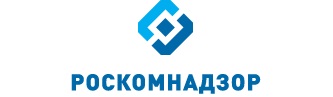 Управление Федеральной службы по надзору в сфере связи, информационных технологий и массовых коммуникаций по Южному федеральному округуОтдел _____КНСЭС________ДОКЛАДНАЯ ЗАПИСКА № На №   от  РуководителюУправления Роскомнадзора по Южному федеральному округу И.Н. Сидорцову